Protokoll	Västerbottens Skidförbund2019-10-13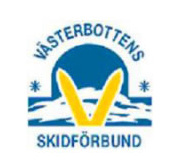 ÅRSMÖTE 
----------------------------------------------------------------------------------------------Tid: Söndag 2018-10-13 l 09.30, Medborgarhuset Vännäs§1	Mötet öppnas	Ordförande i Västerbottens Skidförbund, Torbjörn Lundqvist, hälsade alla välkomna och förklarade mötet öppnat.§2	Upprop samt fastställande av röstlängd för mötetOrdförande ropade upp deltagande föreningar och årsmötet fastställde röstlängden.§3	Fastställande av föredragningslista för årsmöteÅrsmötet fastställde föredragningslistan.§4	Fråga om mötets behöriga utlysandeÅrsmötet ansåg att mötet utlysts behörigt.§5	Val av mötesordförandeRickard Larsson valdes till mötesordförande.§6	Val av mötessekreterareErik Lindström valdes till mötessekreterare.§7	Val av två protokolljusterare samt tillika rösträknareErling Edvinsson och Leif Isaksson valdes till justerare tillika rösträknare.§8	Verksamhets- och förvaltningsberättelser:SDF-styrelsens verksamhetsberättelse för tiden 1 juli - 30 juni. Torbjörn Lundqvist visade verksamhetsberättelsenÅrsmötet ger ett önskemål om utskickande av möteshandlingar i förväg till klubbarnas representanter.Längdstipendiaterna i verksamhetsberättelsen korrigeras.Årsmötet beslutade att lägga verksamhetsberättelsen till handlingarnaSDF-styrelsens förvaltningsberättelse för tiden 1 juli - 30 juni.Torbjörn Lundqvist föredrog förvaltningsberättelsen.Kommentar att attestrutinen bör ses över i såväl kommittéer som styrelse.Kontoplanen bör ses över så att den återspeglar den uppföljning av verksamheten som kommittéerna behöver.
Årsmötet beslutade att lägga förvaltningsberättelsen till handlingarna.SDF:s revisorers berättelse för samma tidTorbjörn Lundqvist läste revisionsberättelsen.Inventarieförteckning ska upprätthållas.
Revisionen föreslår årsmötet att ge styrelsen ansvarsfrihet för räkenskapsåret 2018-19.Årsmötet finner revisionsberättelsen godkänd.
§9	Fråga om ansvarsfrihet för SDF -styrelsens förvaltningÅrsmötet beslutade om ansvarsfrihet för SDF-styrelsen avseende räkenskapsåret 2018-19.§10	Behandling av förslag (proposition och motioner) som getts in i den ordning som anges i 2 kap. 2 § samt av SDF -styrelsens förslag
Motioner till årsmöte 2019: Inga
§11	Behandling av förslag till SDF:s verksamhetsplan och budgetTorbjörn Lundqvist presenterar verksamhetsplan för2019-2020:Årscykel: Tidpunkt för skidting och VSF årsmöte bedöms fortfarande lämpliga.Kommentarer att kommittéerna bör ha verksamhetsberättelse och där så finns,även verksamhetsplan, vid skidtinget. Nedskrivna och inlämnade till styrelsen.Vem gör vad: Klubbar, Kommittéerna, Styrelsen? Torbjörn föreslår en arbetsgruppatt beskriva arbetsuppgifter och ansvarsfördelning för kommittéer och styrelse i VSF.Förslag att arbetsmötet organiseras så att även distansdeltagande kan ske.Jämställdhetsplan/policy – Torbjörn föreslår att VSF ansluter till SSFs och RFs planer.Årsmötet föreslår tillägg till verksamhetsplanen med:Framtagande av krisplan för VSFBudget 2019-2020Årsmötet finner budgetförslaget svårtytt och ger ett otillräckligt underlag för beslut. Budgetförslag bör ges i ett resultaträkningsliknande format.Årsmötet beslutar att ajournera mötet i 10 minuter för att förtydliga budget.Årsmötet återupptogs och Torbjörn presterar förtydligad budget.Årsmötet fastställde budgeten och verksamhetsplanen.§12	Val av ordförande i SDF, tillika ordförande i SDF - styrelsen för en tid av ett årÅrsmötet beslutade att välja (omval) Torbjörn Lundqvist till ordförande för en tid på 1 år.§13	Val av övriga styrelseledamöter (halva antalet) för en tid av två årÅrsmötet valde Pierre Edmark, Annelie Bäckström, Patrick Winka som styrelseledamöter för 2 år (2019-2021).Erik Lindström, Ulrika Näslund, och Mattias Hägglund har ett år kvar på sina uppdrag.§14	Val av minst en revisor och personlig ersättare med uppgift att granska verksamhet, räkenskaper och förvaltning inom SDF för en tid av ett år.Årsmötet beslutade att extern revisor används och styrelsen ser till att så sker.§15	Val av ordförande och två ledamöter i valberedningen för en tid av ett årÅrsmötet valde André Söderlund som ordförande i valberedning.
Årsmötet valde Evelina Lundqvist, Rainer Bladh till ledamot.§16	Övriga frågorInformation om fyllnadsval SSFs styrelse.Fullmakt för SSF Förbundsmöte 2019-10-19-20Årsmötet beslutade att ge representanterna fullmakt att föra VSFs talan vid SSF Förbundsmöte.§17	Årsmötet avslutasMötesordförande Rickard Larsson förklarade årsmötet 2019 för avslutat.Erik LindströmSekreterareErling Edvinsson			Leif IsakssonJusterare				Justerare